Раскрась по номерам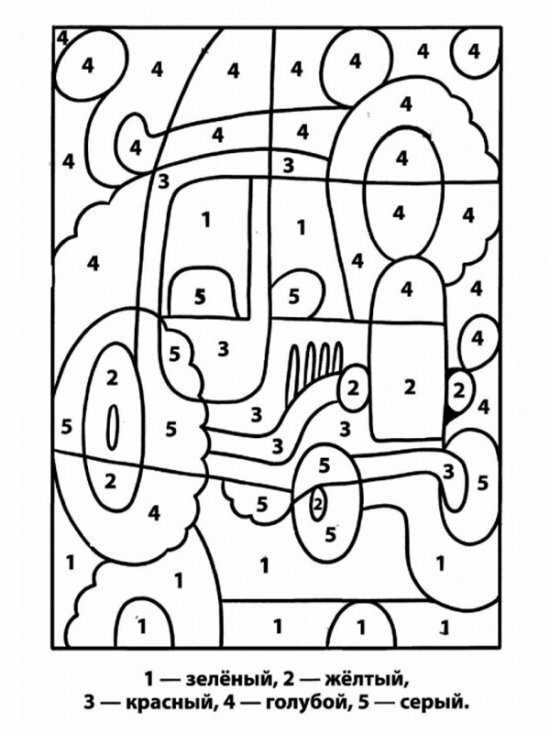 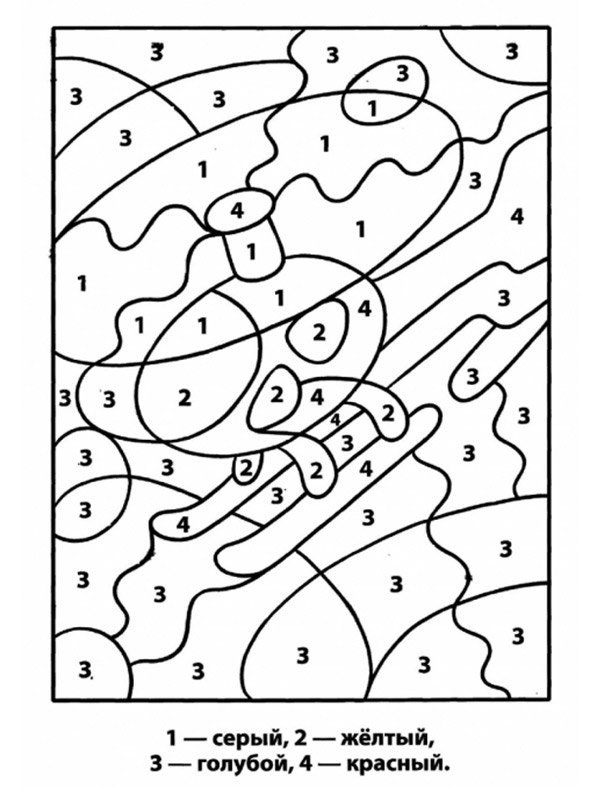 